Исследование апробации модели интеграции родителей в общеобразовательное пространство школы  Легович Маргарита ВладимировнаМБОУ «Нижнесортымская СОШ» учитель математики 628447 Тюменская область, Сургутский район с.п.Нижнесортымский ул.Северная д.34 sortum00@mail.ru В данной статье рассматриваются необходимость модели интеграции родителей в общеобразовательное пространство. Анализируется модель интеграции в общеобразовательное пространство. В статье представлены результаты апробации исследования внедрения модели интеграции.   Интеграция понимается нами как взаимопроникновение   средств воздействия на ребенка, используемых педагогами и родителями, гибкий характер организации образовательного пространства с привлечением родителей, активные формы сотрудничества и сотворчества, а также нестандартные способы взаимодействия родителей, учеников и педагогов. Показана роль интеграции родителей в образовательное пространство школы  как оптимального средства повышения  эффективности деятельности образовательной организации по формированию образованной, активной, инициативной, самостоятельной творческой личности, способной в дальнейшем решать сложные проблемы развития государства  и управления обществом. Доказательно представлены результаты позитивного влияния интеграции родителей в образовательное пространство школы на развитие личности обучающегосяКлючевые слова: интеграция, взаимодействие, общеобразовательное пространство, комплексные педагогические средства, модель, ключевые дела.Актуальность настоящего исследования, в первую очередь, определяется необходимостью формирования образованной, активной, инициативной, самостоятельной творческой личности, способной в дальнейшем решать сложные проблемы развития государства  и управления обществом. Это задача всех участников образовательного процесса школы. Значимую роль здесь играет активная позиция семьи ребенка, которая  во все времена являлась  важнейшим институтом его воспитания и социализации, источником  и  незаменимым посредником при передаче ему социально-культурного опыта, общечеловеческих ценностей и общественных норм, основанных на этнических традициях.  Активное вовлечение  семьи   в образовательное пространство школы может быть осуществлено на различных условиях взаимодействия: привлечение к участию в воспитательных мероприятиях, приглашение к руководству кружками и клубами,  интеграция, социальное партнерство и др.  В качестве основных методов исследования применялись теоретические -  теоретико-методологический анализ, обобщение и интерпретация научных данных, ретроспективный анализ и  эмпирические - наблюдение, анкетирование, беседа, метод экспертных оценок, метод  моделирования структуры и содержания процесса интеграции. Эмпирическое исследование проводилось с применением  специально разработанных опросных листов и при использовании лонгитюдного метода. Для обработки результатов использовался статистический анализ данных с применением компьютерных программ «EXСEL»  и «Statistica for Windows’ 98».Исследование проводилось с 2010 по 2016 гг. в несколько этапов. Первый этап - (2010-2012) заключался в  изучении и анализе научной литературы по исследуемой проблеме,   обобщении опыта интеграции семьи и школы в процессе социализации учащихся, обосновании теоретической модели исследования, в рамках которой  были определены   его цели и задачи, сформулированы гипотезы и положения, выносимые на защиту.На втором этапе - (2012-2013) уточнялся понятийный аппарат исследования, конкретизировались цели и задачи педагогического эксперимента, выстраивалась его логика, формировался методический инструментарий и план эмпирического исследования; осуществлялось обоснование перспективных путей интеграции семьи и школы. На третьем этапе - (2013-2014) была организована экспериментальная проверка гипотезы исследования, разрабатывалась теоретическая модель интеграции родителей в  образовательное пространство школы, в ходе апробации проводился анализ ее результативности. На четвертом этапе - (2014-2016) осуществлялись систематизация и обобщение общих результатов исследования, формулировались выводы, осуществлялось оформление текста диссертационного исследования, подготовка автореферата.  Научная новизна исследования Эмпирическим путем доказана необходимость интеграции родителей в образовательное пространство школы  и теоретически разработана стратегия этого процесса. Уточнено научное представление о сущности понятия «интеграция» как педагогического процесса, направленного на обьединение усилий субьектов образовательного пространства в образовании и воспитании личности.  Показана роль интеграции родителей в образовательное пространство школы  как оптимального средства повышения  эффективности деятельности образовательной организации по формированию образованной, активной, инициативной, самостоятельной творческой личности, способной в дальнейшем решать сложные проблемы развития государства  и управления обществом. Обоснованы направления этого процесса (социально-педагогическое партнерство, конструктивный диалог, гуманистические принципы взаимодействия). Дана интерпретация трактовки понятия «социально-педагогическое партнерство». Разработана и апробирована модель   процесса интеграции родителей в образовательное пространство школы, критерии и показатели ее эффективности. Выявлены и описаны педагогические  условия (организационные,  научно-методические, технологические и кадровые) особенности реализации  модели. Доказательно представлены результаты позитивного влияния интеграции родителей в образовательное пространство школы на развитие личности обучающегося (повышение общей успеваемости,   социальной адаптивности,  общественной активности, снижение уровня тревожности и др.).Теоретическая значимость исследования Теоретическое значение для педагогической науки имеет уточнение понятий «интеграция», «социально-педагогическое партнерство», применительно к процессу интеграции родителей в образовательное пространство школы,    обоснование педагогического потенциала этого процесса   и описания его  влияния   на личностное развитие обучающегося. Теоретически значима  и разработка педагогических условий интеграции родителей в  образовательное пространство школы.Практическая значимость исследования состоит в возможности внедрения разработанной модели интеграции родителей в образовательное пространство школы в практику деятельности образовательных организаций. Практическую ценность имеют представленные в диссертации технологии работы школы с родителями и родителей по развитию обучающихся.  Материалы исследования могут быть использованы в системе   повышении квалификации педагогических кадров.Научная обоснованность и достоверность результатов обеспечивалась теоретико-методологической базой исследования, выбором адекватных задачам и целям исследования  методических  средств,  достаточным  объемом  и репрезентативностью  выборки  испытуемых,  применением  методов статистической  обработки  данных,  развернутой  интерпретацией количественных и качественных результатов.Апробация и внедрение результатов исследования  Разработанная модель апробирована и используется в практике  средних общеобразовательных школ г.Лянтора, «Муниципальное Бюджетное Образовательное Учреждение Солнечная средняя общеобразовательная школа», Муниципальное Бюджетное Образовательное Учреждение «Нижнесортымская средняя общеобразовательная школа». Пилотажное изучение   необходимости интеграции родителей в образовательное пространство школы проведено в Ставропольском крае, Поволжье и Сургутском районе  в 2012-2013гг. В нем приняло участие 86 руководителей, 68 педагогов,  66 родителей и 64 обучающегося. Исследование позволило  установить отношение руководителей образовательных организаций к процессу интеграции родителей в образовательное пространство школы и выявить причины, препятствующие ему (Таблица 1).Теоретические и эмпирические результаты исследования на отдельных его этапах докладывались и обсуждались на методологических семинарах кафедры педагогики и психологии АПК и ППРО (Москва, 2007-2014гг.) Автором  опубликовано 11 научных работ, в том  числе  3 в рецензируемых журналах, рекомендованных  ВАК РФ. Таблица 1. Мнения  о необходимости интеграции родителей в образовательное пространство школы. По мнению опрошенных, причинами, препятствующими интеграции родителей являются «занятость родителей на производстве»,  «отсутствие у родителей необходимых знаний и умений», «нежелание детей, чтобы их родители помогали школе», «нежелание самих родителей» (приведены наиболее популярные ответы). По мнению каждого третьего руководителя и каждого второго педагога участие родителей в делах школы должно быть ограничено материальной помощью или присутствием на мероприятиях.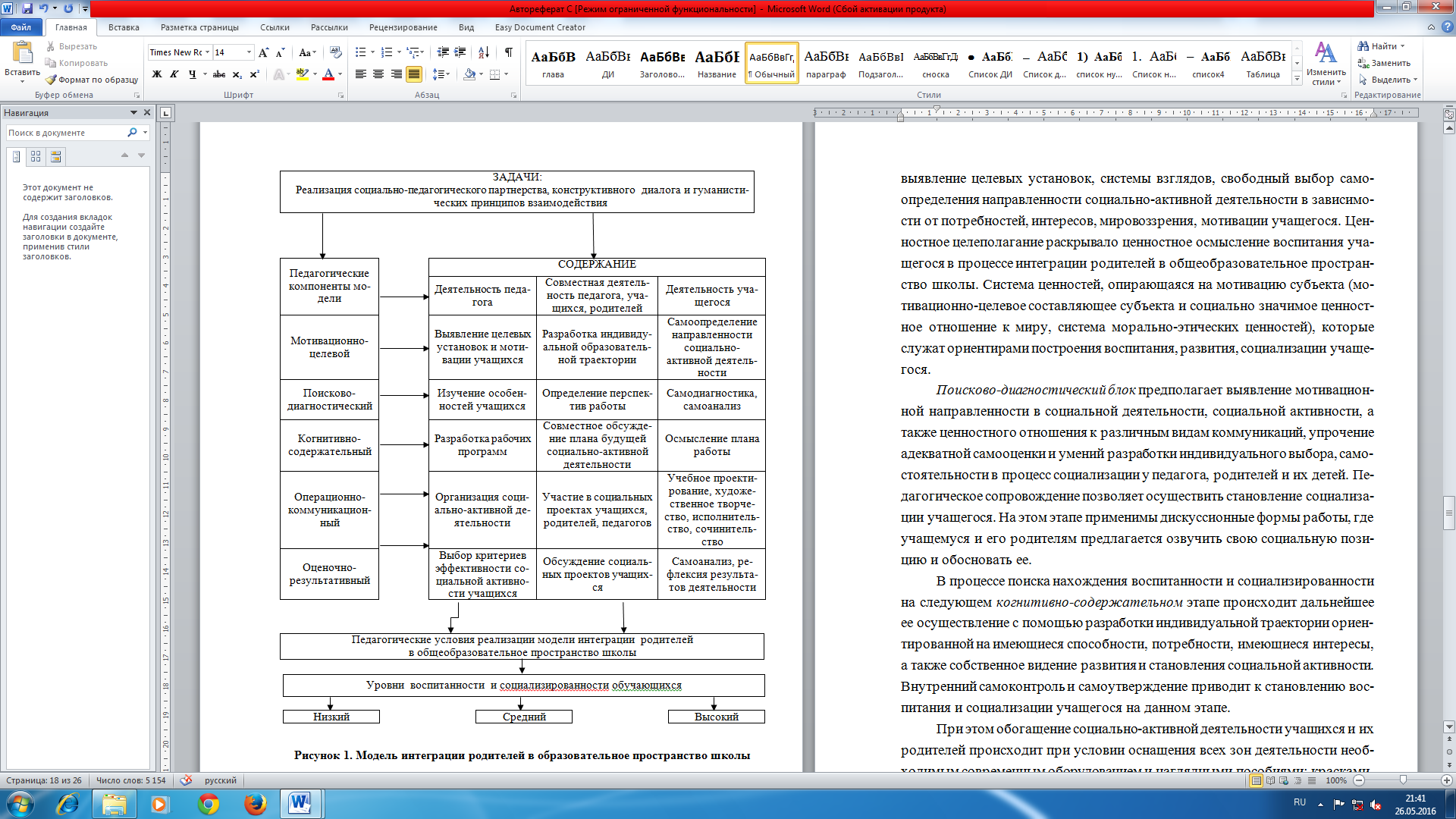 Проведенное исследование актуализировало выбранную тему и позволило  теоретически обосновать направления деятельности по интеграции родителей в образовательное пространство школы.  Следующим этапом  исследования выступила разработка модели интеграции родителей в образовательное пространство школы.Разработанная модель прошла апробацию в реальной практической деятельности  Муниципальное Бюджетное Образовательное Учреждение Солнечная «Нижнесортымская средняя общеобразовательная школа» -в котором обучается 1768 школьников. К реализации задач апробации привлекалось 30 педагогов, 2 класса школьников – 27 и 26  и 96 родителей.Результаты апробации позволили определить и описать педагогические  условия, способствующие ее эффективности. К таким условиям были отнесены: организационные (предполагающие наличие базы для осуществления включения родителей в образовательное пространство школы – кабинеты для ведения  кружков и клубов по интересам; оборудование для непосредственной деятельности с детьми и др.),  научно-методические и технологические (специальная литература и программы, обоснованная технология и др.) и  кадровые (наличие педагогов, готовых к осуществлению задач интеграции). [4] В ходе апробации были обоснованы критерии результативности модели (и как следствие - формирование успешной социализации учащихся в их учебно-познавательной и социально-активной деятельности, в соответствии с генеральной идеей исследования): социальная активность; уверенность в способности к тому или иному виду деятельности; устойчивость в социальных поступках; целостность мировоззрения; коллективное общение навыки; наличие творческого потенциала; гражданская зрелость.В ходе опроса субьектов образовательного пространства по итогам апробации модели получены научные данные, свидетельствующие о   позитивном влиянии интеграции родителей в образовательное пространство школы на развитие личности обучающегося (Таблица 2).[6]Таблица 2. Данные о влиянии интеграции родителей в образовательное пространство школы на развитие личности обучающегося.Как видно из таблицы 2, апробация модели интеграции родителей в  образовательное пространство школы показывает значимые данные в части влияния на развитие школьников. Важными нам показались результаты оценки самих обучающихся: если до эксперимента они сомневались в необходимости интеграции (за нее высказалось только 26,8% опрошенных – таблица 1), то результаты   после эксперимента прямо указывают на то, что школьники видят положительное ее влияние на развитие своей личности.Таким образом,  главным результатом реализации модели интеграции родителей в образовательное пространство школы стало целенаправленное участие родителей в разнообразных видах деятельности детей - учебной, досуговой, игровой, общественно-полезной, художественно-творческой, спортивно-физкультурной и   совместной производственной. Результаты итогового  опроса  показали изменение   отношения  обучающихся как   к собственной семье, таки и к педагогам, и к школе, в целом. Если в начале эксперимента только около 40% старшеклассников позитивно воспринимали свою семью и чуть более 48% - школу, то к концу эксперимента совместной работы семьи и школы показатели эти стали 96% и 98% соответственно. При этом учащиеся сохранили критическое восприятие окружающей действительности и выступали с конструктивными предложениями по ее усовершенствованию (организация турпоходов, правила дежурства, ведение учетно-зачетной документации и др.).За время экспериментальной формирующей  деятельности, которая имела лонгитюдный характер (более 4 лет) произошли и качественные изменения в характере взаимодействия педагогов образовательного учреждения с родителями, что  подтверждается положительной динамикой мотивационно-целевой, поисково-диагностической, когнитивно-содержательной, операционно-коммуникационной сфер субъектов взаимодействия, выявленной путем сравнительного анализа (Диаграмма 1).Диаграмма 1. Динамика уровня взаимодействия  в интегрированном педагогическом пространстве (до и после формирующего эксперимента).Таким образом, обобщающий этап  исследования   подтвердил  значимость целевых установок, содержания и эффективного осуществления организационно-педагогических мероприятий мотивационно-целевого, поисково-диагностического, когнитивно-содержательного, операционно-коммуникационного и оценочно-результативного направлений социально-педагогического содействия воспитанию и социализации учащихся, заложенных в разработанной модели интеграции родителей в образовательное пространство школы. [6]Литература. 1.Байбородова  Л. В. Взаимодействие в разновозрастных группах учащихся  – Ярославль : Академия развития. -- 2007. – 336 с.2.Караковский В. А. Классным руководителям посвящается//Воспитательная работа в школе. –2006. – № 1.3.Коротаева Е.В. Педагогические взаимодействия и технологии  Мин-во образования и науки. Уральский гос. пед. университет. — М. : Academia. – 2007. — 256 с. 4.Недвецкая М.Н.Теория и технология повышения качества педагогического взаимодействия семьи и школы. –М.,20065.Синягина Н.Ю.  Современная молодая семья: взрослые и дети. - СПб, КАРО. – 2007. – 207с., СД-приложение.6.Черноусова Ф.П. Мониторинг и диагностика в управлении воспитательным процессом в школе. – М.,2011Участники опросаВысказавшие положительное отношение (%)Высказавшие отрицательное отношение (%)Воздержавшиеся от ответаРуководители образовательных учреждений38,461,20,4Педагоги64,428,86,8Родители33,238,428,4Обучающиеся26,847,625,6ТЕОРЕТИЧЕСКИЕ ПРЕДПОСЫЛКИ:Законы, закономерности, принципыЦЕЛЬ:Объединение усилий субъектов образовательного пространства в   воспитании и социализации  личности Участники опроса  Педагогиn=66Педагогиn=66Обучающиесяn=60Обучающиесяn=60Родителиn=64Родителиn=64Показатели (в %)До  ПослеДо  ПослеДо  После Активность обучающихся64,275,877,682,455,857,2Социальная адаптивность обучающихся48,668,444,262,648,850,2 Уровень тревожности обучающихся43,034,864,860,466,865,2